FICHA DE INSCRIÇÃO 		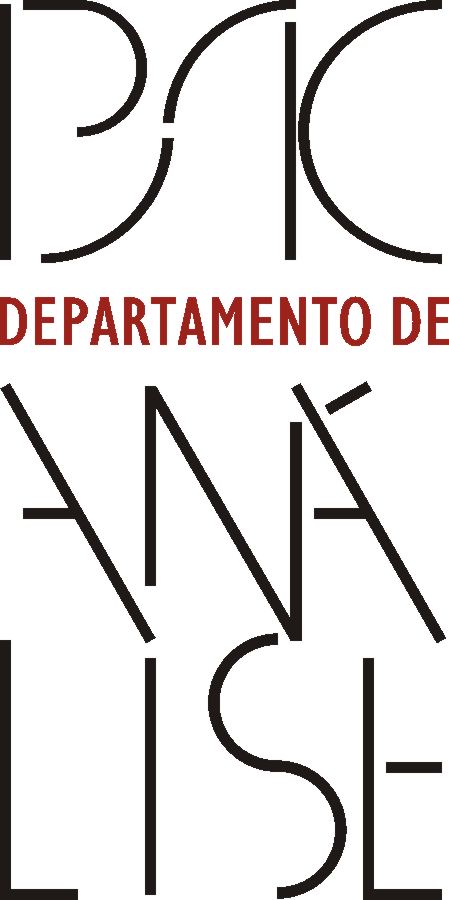 "PSIQUÊ – Ópera e Psicanálise em Três Atos" Data: 18 de março de 2017 (sábado)Local: Auditório - Instituto Sedes SapientiaeHorário: 10h00 às 13h00EVENTO GRATUITOCategoria(   ) Membros e aspirantes a membro(   ) Alunos e ex-alunos(   ) Público em geralRemeta esta ficha preenchida para o e-mail: eventos@sedes.org.brou pelo fax: (11) 3866-2743 – A/C Eventos Sedesou acesse http://www.sedes.org.br/Departamentos/PsicanaliseNome: (Sem abreviações)Nome: (Sem abreviações)Nome: (Sem abreviações)Nome: (Sem abreviações)Data de Nascimento:Data de Nascimento:Estado Civil:Estado Civil:CPF:                         RG:RG:RG:Nacionalidade:Nacionalidade:Nacionalidade:Nacionalidade:Endereço:Endereço:Endereço:Endereço:Bairro: Bairro: Bairro: CEP:Cidade:Estado:Estado:Estado:Telefone:Celular:Celular:Celular:E-mail: E-mail: E-mail: E-mail: Escolaridade:Escolaridade:Escolaridade:Escolaridade:Formação:Formação:Formação:Formação:Instituição de Ensino:Instituição de Ensino:Instituição de Ensino:Instituição de Ensino:Profissão Atual:Profissão Atual:Profissão Atual:Profissão Atual: